Положение 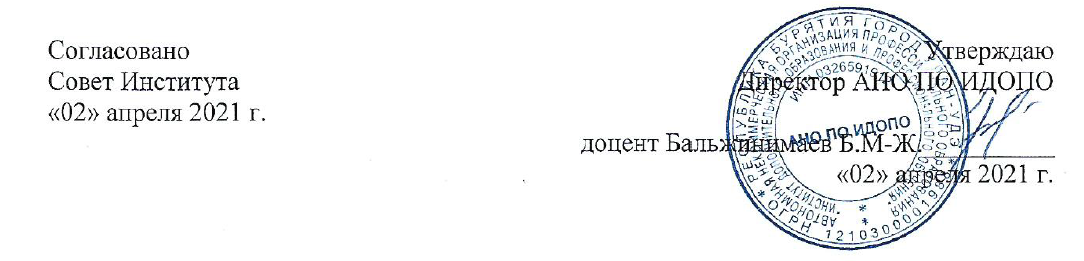 об оказании платных образовательных услугОбщие положенияПоложение об оказании платных образовательных услуг разработано в соответствии с Гражданским кодексом Российской Федерации, Бюджетным кодексом Российской Федерации, Федеральным законом «Об образовании в Российской Федерации» от 29.12.2012 № 273-ФЗ, Законом РФ «О защите прав потребителей», Постановлением Правительства РФ от 15.09.2020 N 1441 «Об утверждении Правил оказания платных образовательных услуг»,	Уставом Института.Настоящее Положение определяет виды и порядок оказания платных образовательных услуг в АНО ПО «Институт дополнительного образования и профессионального обучения» (далее – Институт) обучающимся Института, иным гражданам и юридическим лицам.Для целей настоящего Положения используются следующие основные понятия:Платные образовательные услуги – осуществление образовательной деятельности по заданиям и за счет средств физических и (или) юридических лиц по договорам об образовании, заключенным при приеме на обучение (далеедоговор).Исполнитель – Институт, осуществляющий образовательную деятельность и предоставляющее платные образовательные услуги обучающемуся по договору. Заказчик – юридическое и (или) физическое лицо, имеющее намерение заказать либо заказывающее платные образовательные услуги для себя илииных лиц на основании договора.Обучающийся – физическое лицо, осваивающее образовательную программу.Потребитель – обучающийся Института или иное лицо, заказывающее образовательные услуги для себя и оплачивающее их, или лицо, в том числе не достигшее совершеннолетнего возраста, получающее образовательные услуги, которые заказал и приобрел для него заказчик.Платные образовательные услуги предоставляются с целью всестороннего удовлетворения образовательных потребностей обучающихся Института, иных граждан.Деятельность по оказанию платных образовательных услуг предусмотрена Уставом Института.Институт в обязательном порядке знакомит потребителя и заказчика услуг  с Уставом Института, лицензией на право ведения образовательной деятельности, свидетельством о государственной аккредитации и другими  документами, регламентирующими организацию образовательного процесса.Платные образовательные услуги осуществляются на возмездной основе за счет средств физических и (или) юридических лиц.Институт оказывает платные образовательные услуги в соответствиис лицензией на право ведения образовательной деятельности.К платным образовательным услугам не относятся:снижение установленной наполняемости групп, деление их на подгруппы при реализации основных образовательных программ государственных образовательных стандартов;сдача экзаменов в порядке экстерната, за исключением повторного получения образования того же уровня;сдача экзаменов и зачетов в порядке, предусмотренном Положением о промежуточной аттестации студентов Института;сдача зачетов по практике в порядке, предусмотренном Положением о практике.Платные образовательные услуги могут быть оказаны только лицами, достигшим 18-летнего возраста или  их родителями (законными представителями).Порядок организации предоставления платных образовательных услугСтруктурным подразделениям Института для организации предоставления платных образовательных услуг на начало нового учебного года необходимо:Изучить спрос на платные образовательные услуги и определить предполагаемый контингент обучающихся.Разработать и утвердить по каждому виду платных образовательных услуг соответствующую образовательную программу. Составить и утвердить учебные планы платных образовательных услуг. Количество часов, предлагаемых в качестве платной образовательной услуги, должно соответствовать возрастным	и индивидуальным особенностям потребителя.Определить требования к представлению потребителем или заказчиком документов, необходимых при оказании платной образовательной услуги (документ, удостоверяющий личность потребителя и (или) заказчика, заявление потребителя и (или) заказчика и др.).Принять необходимые документы у потребителя и (или) заказчика и заключить с ним договор на оказание платных образовательных услуг.Подготовить проект приказа о зачислении потребителей в число студентов или слушателей Института.Определить кадровый состав, занятый предоставлением этих услуг. Для оказания платных образовательных услуг Институт может привлекать как работников Института, так и сторонних лиц.Организовать текущий контроль качества и количества оказываемых платных образовательных услуг.Обеспечить	потребителей	и	(или)	заказчиков	бесплатной, доступной и достоверной информацией о платных образовательных услугах.Порядок заключения договоровОснованием для оказания платных образовательных услуг является договор. Договор заключается до начала оказания платных образовательных услуг.Договор, имеющий объем более одного листа, должен быть прошит, листы пронумерованы. Количество прошнурованных листов удостоверяется подписями уполномоченных представителей сторон договора и заверяются печатями.Если	договор	на	нескольких	листах	не	прошит,	то	визируется(парафируется) каждый лист договора лицами, которые его подписывают.Порядок заключения договора о подготовке специалиста среднего профессионального образования с оплатой стоимости обучения юридическими и (или) физическими лицами:Обучение по основным образовательным программам среднего профессионального образования в Институте на платной основе осуществляется на основании договора об оказании платных образовательных услуг с оплатой стоимости обучения юридическими и (или) физическими лицами.Стороной договора о подготовке специалиста СПО физическим лицом, оплачивающим стоимость обучения, может быть:абитуриент (поступающий), достигший совершеннолетия и финансовой самостоятельности;законный представитель абитуриента (поступающего) – родители, усыновители, попечитель, опекун;студент	или	слушатель	Института,	достигший	совершеннолетия	и финансовой самостоятельности;другие физические лица, гарантирующие финансирование обучения.Для	заключения	договора	о	подготовке	специалиста	СПО физическому лицу, оплачивающему стоимость обучения, следует предоставить:копию документа, удостоверяющего личность;иные документы.Физическое лицо, оплачивающее стоимость обучения несовершеннолетнего лица, должно предоставить разрешение (согласие) от одного из родителей (усыновителя, попечителя, опекуна) о том, что он не возражает против оплаты обучения своего несовершеннолетнего ребенка.Стороной договора о подготовке специалиста СПО, юридическим лицом, оплачивающим стоимость обучения, может быть предприятие (учреждение, организация и т. п.) независимо от организационно-правовой формы, направляющее абитуриента (поступающего) на обучение.От имени юридического лица договор о подготовке специалиста СПО заключает руководитель или лицо, им уполномоченное.От имени Института договор о подготовке специалиста СПО заключает директор Института.Для заключения договора о подготовке специалиста СПО юридическому лицу следует предоставить:гарантийное письмо с указанием юридического адреса и банковских реквизитов юридического лица;копии правоустанавливающих  документов,  заверенные должностным лицом юридического лица (свидетельство о государственной регистрации; свидетельство о постановке на учет в налоговом органе);документ, подтверждающий полномочия лица, подписывающего договор о подготовке специалиста СПО (приказ о назначении, протокол решения органа управления, доверенность и т.п.).Договор о подготовке специалиста СПО является основанием для зачисления абитуриента (поступающего) в число студентов Института, наряду с другими документами, предусмотренными Правилами приема в Института, действующими в текущем учебном году. Договор регистрируется в Приемной комиссии.Односторонний отказ от исполнения обязательств по договору о подготовке специалиста СПО допускается в случаях, предусмотренных статьей782 Гражданского кодекса Российской Федерации или договором о подготовке специалиста СПО.Изменение договора о подготовке специалиста СПО возможно по соглашению сторон, если иное не предусмотрено законодательством Российской Федерации или договором о подготовке специалиста СПО.Изменения к договору о подготовке специалиста СПО оформляются дополнительным соглашением, которое с момента подписания становится неотъемлемой частью договора о подготовке специалиста СПО.Подлинные экземпляры договоров о подготовке специалиста СПО с прилагаемыми к ним документами хранятся в Институте.Сроки хранения подлинников договоров о подготовке специалиста СПО определяются в соответствии со Сводной номенклатурой дел, утвержденной директором Института.Контроль		выполнения	договорных	обязательств	по	оплате стоимости обучения осуществляют специалисты Института, которые не реже чем один раз в полугодие готовят информацию об исполнении договоров. Справка	направляется	директору	Института	для	принятия	мер	с		целью надлежащего исполнения договорных обязательств сторонами.Порядок заключения договора на оказание платных образовательных услуг:Для заключения договора на оказание платных образовательных услуг потребитель и (или) заказчик должен обратиться в Приемную комиссию.Договор на оказание платных образовательных услуг оформляется в письменной форме в двух экземплярах. Один экземпляр хранится в личном деле обучающегося, второй – у потребителя или заказчика.Потребитель или заказчик оплачивает оказываемые образовательные услуги в порядке и в сроки, указанные в договоре.Объем оказываемых платных образовательных услуг и ихстоимость в договоре определяются по соглашению сторон договора.Договор с заказчиком на оказание платных образовательных услуг заключается в каждом конкретном случае персонально, на определенный сроки должен предусматривать: предмет договора, полную стоимость образовательных услуг, порядок и условия оплаты, вид, уровень образовательной программы, форму обучения, сроки освоения образовательной программы, права и обязанности сторон, порядок изменения и расторжения договора, порядок разрешения споров, особые условия.Договор является отчетным документом и должен храниться до издания приказа об отчислении студента из Института.Порядок получения и расходования средствСтоимость образовательных услуг определяется на основе калькуляций на конкретный вид услуг, разработанных соответствующими структурными подразделениями и утвержденных директором Института.Образовательные услуги в соответствии с постановлением Правительства РФ от 7 марта 1995 года № 239 "О мерах по упорядочению государственного регулирования цен (тарифов)" не входят в перечень услуг, цены на которые регулируются на государственном уровне или уровне субъекта Российской Федерации.Стоимость одного академического часа каждого вида образовательных услуг устанавливается на основании приказа директора Института.Оплата за образовательные услуги производится в безналичном порядке.Безналичные расчеты производятся через банковские учреждения и зачисляются на расчетный счет Института.Запрещается оплата за оказание платных образовательных услуг наличными деньгами преподавателям, непосредственно оказывающим данные услуги.Увеличение стоимости платных образовательных услуг после заключения договора не допускается, за исключением увеличения стоимости указанных услуг с учетом уровня инфляции, предусмотренного основными характеристиками федерального бюджета на очередной финансовый год и плановый период.Стоимость обучения по договорам о подготовке специалистов СПО устанавливается приказом директора на основании решения Педагогического совета в рублях.Информация о платных образовательных услугахИнститут, оказывающий платные образовательные услуги, обязан до заключения договора предоставить достоверную информацию о себе и оказываемых платных образовательных услугах, обеспечивающую заказчикам или потребителям возможность их правильного выбора.Информация, доводимая до заказчика и потребителя, расположена на сайте Института и должна содержать следующие сведения:полное наименование и место нахождения Института, оказывающего платные образовательные услуги;сведения о наличии лицензии на право ведения образовательной деятельности и свидетельства о государственной аккредитации с указанием регистрационного номера и срока действия, а также наименования, адреса и телефона органа, их выдавшего;уровень и направленность реализуемых основных и дополнительных образовательных программ, формы и сроки их освоения;перечень платных образовательных услуг и порядок их предоставления;стоимость образовательных услуг;порядок приема и требования к поступающим;форма документа, выдаваемого по окончании обучения.По	требованию	заказчика	или	потребителя	Институт	обязан предоставить для ознакомления:Устав Института, настоящее Положение;адрес и телефон учредителей Института;образец договора;иные	сведения,	относящиеся	к	договору	и	соответствующей образовательной услуге.